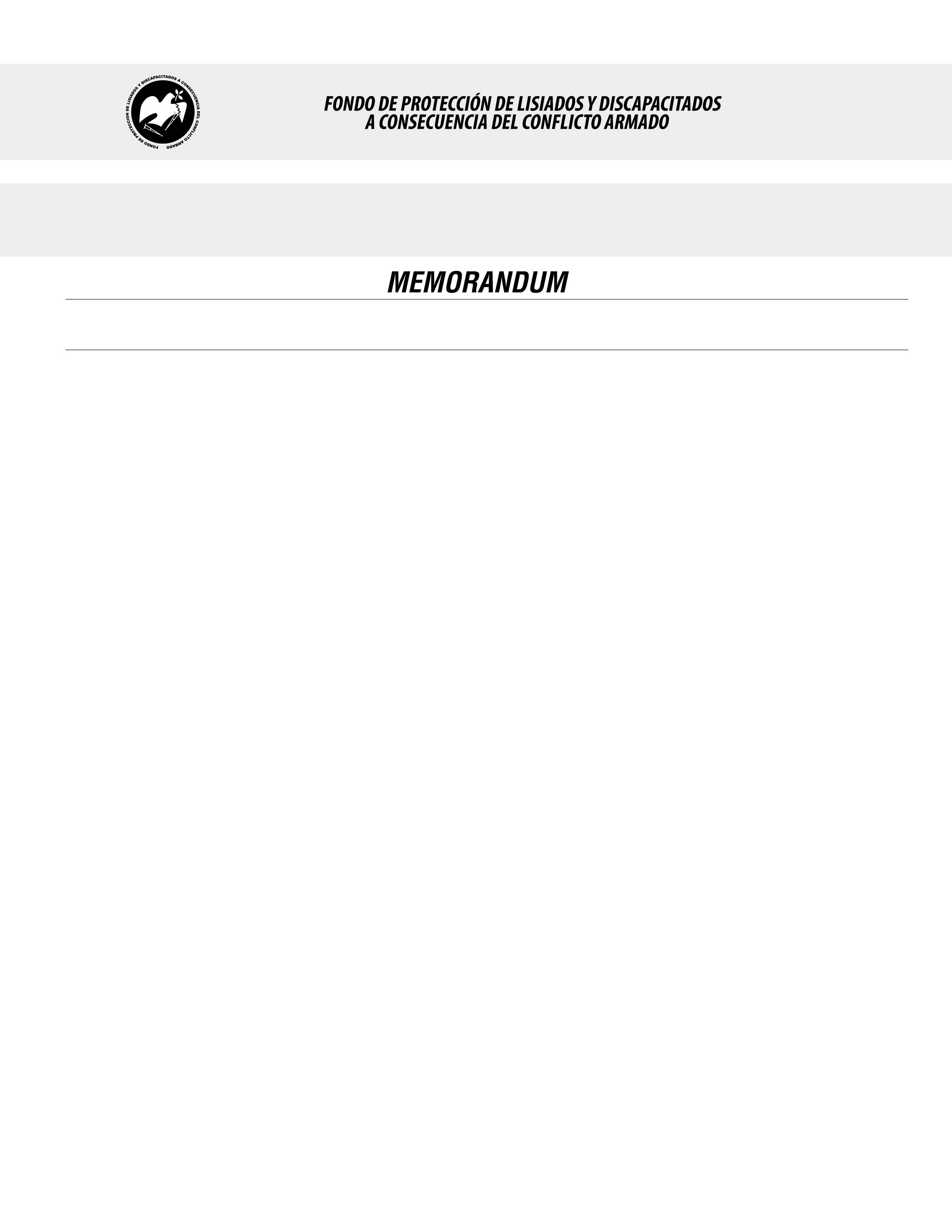 SE HA EMITIDO EL ACUERDO QUE DICE:San Salvador, 29 de septiembre de 2016, ACTA No. 39.09.2016, ACUERDO No. 570.09.2016. La Junta Directiva del Fondo de Protección de Lisiados y Discapacitados a Consecuencia del Conflicto Armado, emitió y ratificó el acuerdo siguiente: “La Junta Directiva conforme a la propuesta presentada por la Comisión Especial de Apelaciones, con la cual se resuelven los recursos de apelación presentados por 6 personas, acuerda: d) Dictaminar con 14% de discapacidad global a la señora XXXXXXXXXXXXXXXXXX, expediente No. 35279, modificando el porcentaje de discapacidad global de CERO POR CIENTO (0%), dictaminado en el recurso de revisión en fecha 17 de mayo de 2016, con base a la evaluación física realizada por esa Comisión y el dictamen de los nuevos médicos especialistas que evaluaron a la beneficiaria, de conformidad al Art. 33 del Reglamento de la Ley: 1) FISIATRA: Evaluó arcos de movilidad de rodilla derecha, encontrando limitación a la flexión, no desviaciones, ligamentos estables. Radiografía: con lineamiento articular normal, con ligera esclerosis subcondral e insipientes osteofitos. Discapacidad: 4%; 2) PSIQUIATRIA: Evaluó estado mental y conducta. Diagnosticando: Estrés post-trauma; 3) Crónico y Trastorno del Humor. Discapacidad: 10%. Lo anterior conforme a lo dispuesto en el Art. 21-A Literal q) inciso último de la Ley de Beneficio para la Protección de los Lisiados y Discapacitados a Consecuencia del Conflicto Armado. COMUNÍQUESE”. Rubricado por: Presidente Suplente: “ILEGIBLE”; Representante de ASALDIG: “ILEGIBLE”; Representante de ALGES: “ILEGIBLE”; Representante de ALFAES: “ILEGIBLE”; Representante de IPSFA: “ILEGIBLE”; Representante de ISRI: “ILEGIBLE”; Representante de MTPS: “ILEGIBLE”; Representante de MINSAL: “ILEGIBLE”.Lo que se transcribe para los efectos pertinentes.Dr. Marlon Mendoza FonsecaGerente General